Ladies Pullover - Mixed Styles and Colors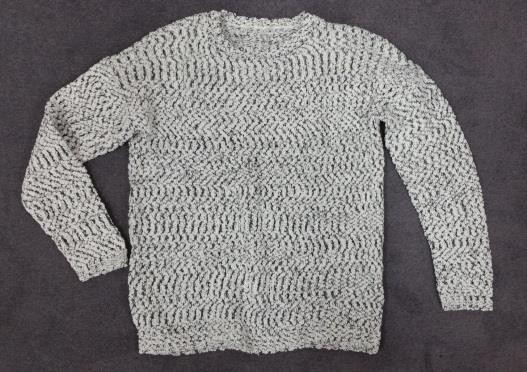 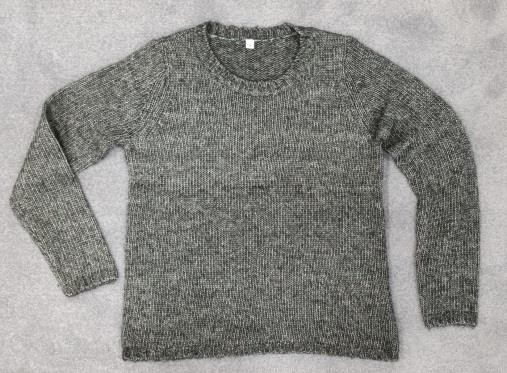 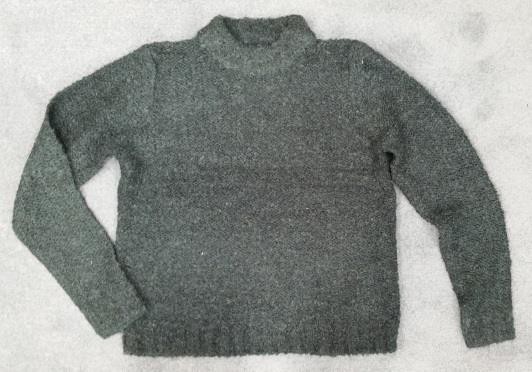 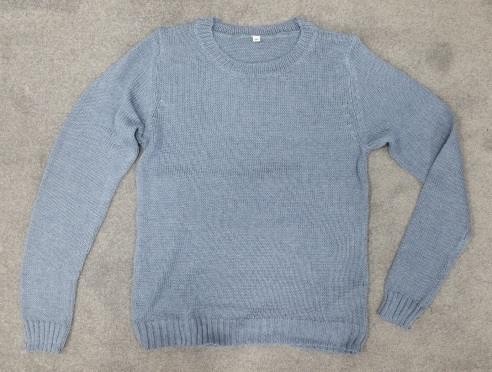 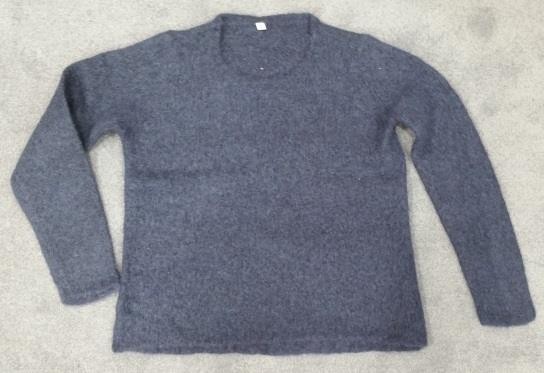 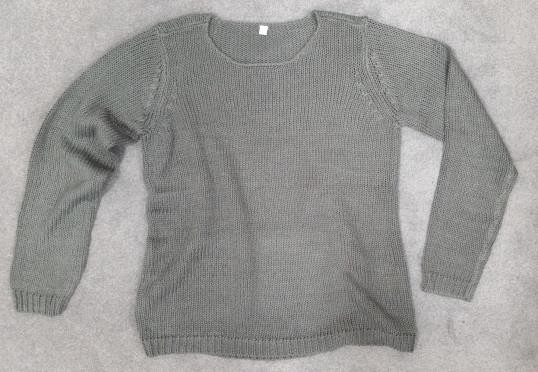 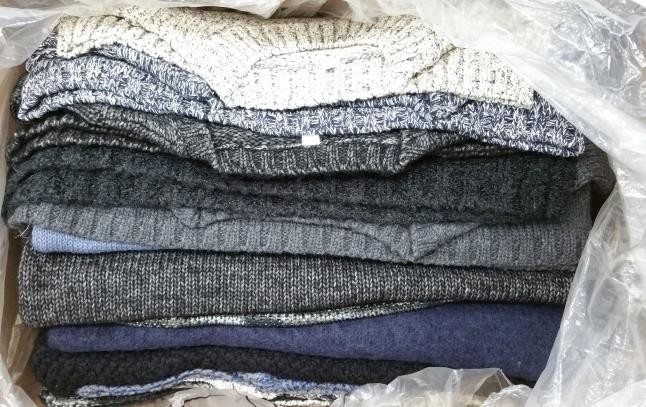 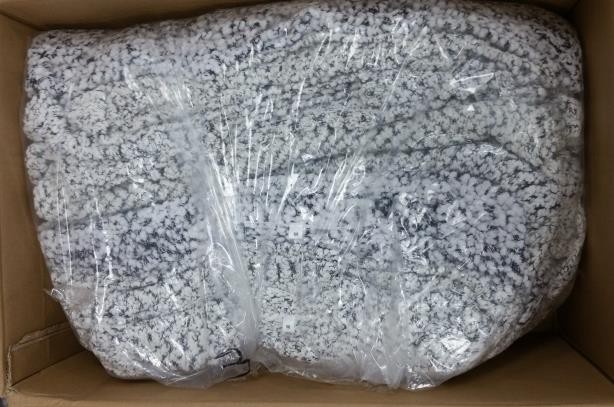 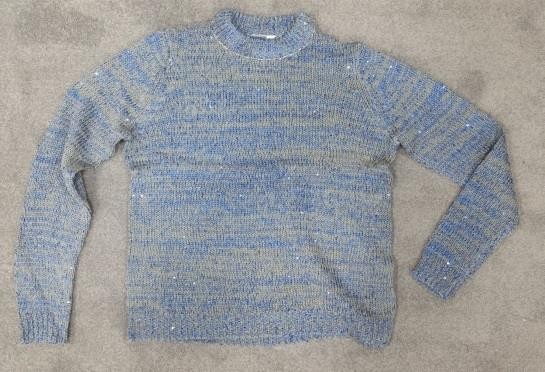 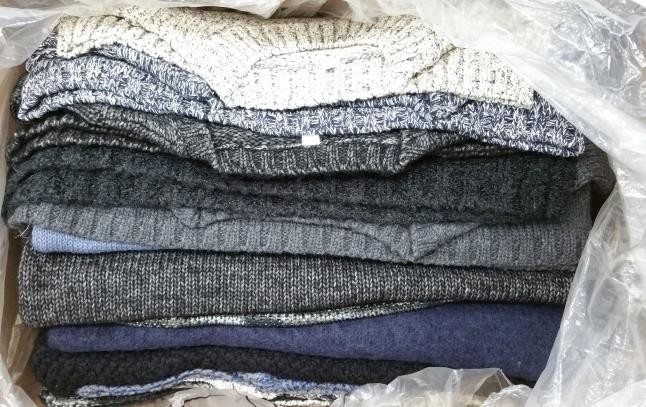 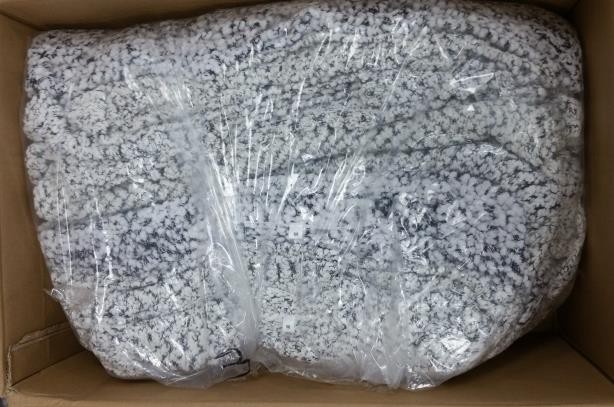 Assorted per Size in Box with 15 or 20 PCS PackageAvailible Quantities: approx. 53.480 PCS Total NET Weight: approx. 19.500 kg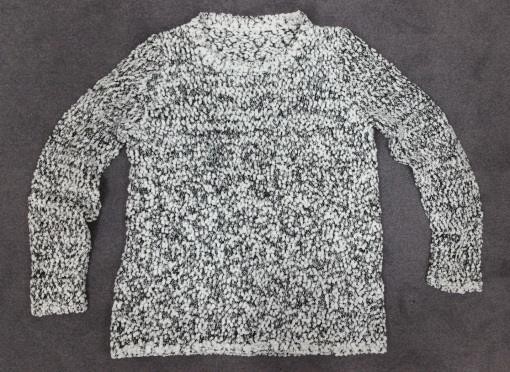 